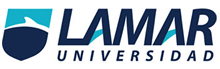 UNIVERSIDAD GUADALAJARA LAMARTURISMO 8° SEMESTRESeminario de titulacionEstudio comparativo de la fiesta tradicional en honor a la virgen de la candelaria de acatic Jalisco de los años “60´s” y “2000”Lizther Joel Alonso Vélez19 de Diciembre del 2014Índice Introducción…………………………………………………………….. 4Objetivo general………………………………………………………... 5Objetivo específico…………………………………………………….. 5Metas……………………………………………………………………...5Justificación……………………………………………………………...6Hipótesis………………………………………………………………….7Capítulo 1 Turismo………………………………………………………8Definición de turismo……………………………………..8Turismo religioso……………………………………9Turismo rural…………………………………………9Turismo cultural……………………………………..10Capítulo 2 Cultura……………………………………………………….10      2.1 cultura…………………………………………………………...10      2.2 tradición…………………………………………………………11      2.3 fiesta tradicional……………………………………………….12 Capítulo 3 Estudio comparativo………………………………………12       3.1 estudio comparativo…………………………………………..12 Capítulo 4 inventario……………………………………………………134.1 inventario de atractivos turísticos………………………………..13 4.2 ¿Qué es un inventario?........................................................13Capítulo 5 Acatic………………………………………………………..14      5.1 Ubicación……………………………………………………….14       5.2 Historia………………………………………………………….15      5.3 Actividades económica………………………………………17 Capítulo 6 Virgen de la candelaria……………………………………19       6.1 virgen de la candelaria……………………………………….19Capítulo 7 Comparación de los años 60´s y 2000…………………20       7.1 antes y después……………………………………………...20Metodología y métodos de investigación………………………….21 Cronograma de actividades………………………………………….22Bibliografía y fuentes consultadas…………………………………23IntroducciónEl presente estudio comparativo se realiza con fines para saber cómo era la celebración de la fiesta tradicional, en honor a la virgen de la candelaria en Acatic Jalisco en los años 60´s,  y como á evolucionado con el paso del tiempo hasta llegar al siglo XXI. Si los mismos pobladores le han cambiado o le han modificado alguna alabanza o le han anulado algún cantico o alabanza, también este estudio comparativo se elaboró para poder rescatar un poco de tradición y poder darla a conocer entre sus habitantes más jóvenes, ya que los más jóvenes no pudieron disfrutar como eran antes la celebraciones hacia la virgen de la candelaria, y tratar de rescatar que ya no se siga trasculturando esta tradición, ya que los más jóvenes son los que van a seguir llevando esta tradición y son los que deciden, si se siguen cambiando o no. Objetivo generales Hacer un estudio comparativo para saber cómo era antes la fiesta tradicional en honor a la  virgen de la candelaria de Acatic Jalisco, y como se ha ido cambiando con el trascurso del tiempo.Saber de dónde proviene la virgen de la candelaria Objetivo especificoHacer el estudio comparativo sobre la fiesta tradicional en honor a la  virgen de la candelaria de acatic Jalisco, en un tiempo y forma requerido.Investigar y haciendo encuestas a los habitantes de la población de acaticContactar a una persona mayor para que nos de la suficiente información MetasTerminar el estudio comparativo en tiempo y forma en la fecha acorde de entrega  ( de “” diciembre del 2014)Poner en funcionamiento la investigación Justificación Este trabajo de investigación, sobre el estudio comparativo de la fiesta tradicional en honor a la virgen de la candelaria de acatic Jalisco, es de mucha importancia porque permitirá conocer como era antes esos festejos, bailables y canticos que le ofrecían  a la virgen de la candelaria. También en este trabajo nos daremos cuenta como ha ido cambiando esas costumbres con el paso del tiempo, si los mismos pobladores han cambiando esta tradición o son los turistas quienes hayan cambiado la tradición.Con este estudio se lograra motivar al pueblo de acatic Jalisco, a poner en práctica las costumbres y tradiciones  con las que antes se celebraba a la virgen,  generado un cambio radical en la tradición que se tiene actualmente, para asimismo  poder rescatar esa tradición que desde hace mucho tiempo ya no se ve en el pueblo de actaic Jalisco, y así poder activar el turismo en el pueblo de acatic Jalisco. Los beneficiados de esta investigación es el pueblo de acatic Jalisco ya que con esta investigación será más fácil poder lograr el cambio en la fiesta tradicional en honor a la virgen de la candelaria.Así mismo poder dar a conocer el pueblo de acatic Jalisco y tratara de que haya más turismo en el pueblo..Hipótesis Como se ha podido apreciar el reto y las oportunidades de atender, promover, proteger y aprovechar el fenómeno turístico en cuestión, de  religión  tenemos poca información de sobre turismo de religioso  en el municipio de Acatic Jalisco,  ya que esto está de la mano con una larga y extensa investigación de campo que hacer para sacar la suficiente información sobre este pueblo y su tradiciones.Esto  trata de un mercado que la mayoría de las veces ha sido subestimada, de un objetivo posible, una realidad latente y vigente, una meta al alcance del interés y la imaginación. Marco teórico  Capítulo 1 Turismo Definición de turismo“Es el desplazamiento de personas de un lugar  a otra, y comprende las actividades que se efectúan durante el  viaje” (scribd, 2010).La Cuenta Satélite del Turismo de México (Diputados, 2009) define “Al turismo como el desplazamiento momentáneo que realizan las personas y comprende las acciones que efectúan durante sus viajes y estancia fuera de su entorno habitual”Define (definición, 2001)  “al turismo como el conjunto de las acciones que una persona lleva a cabo mientras viaja y pernocta en un sitio diferente al de su residencia habitual, por un periodo consecutivo que resulta inferior a un año”.La Organización Mundial de Turismo (PNT, 2001) menciona que “el turismo comprende las actividades que realizan las personas durante sus viajes y estancias en lugares distintos a los de su entorno habitual, por un periodo inferior a un año, con fines de ocio, por negocio y otros motivos”.La Ley Federal de Turismo (jurídicas, 1992) define al turista como “la persona que viaja desplazándose temporalmente fuera de su lugar  de residencia habitual y que utilice alguno de los servicios turísticos”1.1.1 Turismo religiosoLa secretaria de turismo (sector, 2007) Define “los desplazamientos por motivos de Fervor y devoción religiosa.(Viaje, 2009) Define aquel que tiene como “motivación principal la fe y visitar ciudades santas o lugares sagrados que han sido objetos de peregrinaje por parte de los fieles”. “Define como a la realización de ofrendas, y pedir un favor o realizar una manda a un lugar específico de religión. (elclima, 1998)Turismo ruralSegún la OMT, (eumed, 2012)   define como “las actividades turísticas que se realizan en el espacio rural y que tienen como fin interactuar con la vida rural, conocer las tradiciones y la forma de vivir de la gente y los atractivos de la zona”.“Es la actividad desarroyada dentro de un espacio rural para conocer las tradiciones y costumbres de un pueblo rural” (definicionabc, 2007) Define (scribd, 2013)  “aquella actividad turística realizada en el espacio rural, compuesta por una oferta integrada de ocio, dirigida a una demanda cuya motivación es el contacto con el entornó autóctono y que tenga una interrelación con la sociedad local”Turismo cultural Define (sectur, 2002) "Aquel viaje turístico motivado por conocer, comprender y disfrutar el conjunto de rasgos y elementos distintivos, espirituales y materiales, intelectuales y afectivos que caracterizan a una sociedad o grupo social de un destino específico"“Es el desplazamiento de hacia un lugar específico solo para ver la cultura que tiene ese pueblo o estado a visitar” (answers, 2008)Define (portalpatrimonio, 2011) “Aquel tipo de turismo que tiene por objeto la comprensión de la historia del hombre a través del tiempo, por medio del conocimiento de su patrimonio material e inmaterial”. Capítulo 2 Cultura2.1 CulturaEl término cultura, que proviene del latín “cultus”, hace referencia al cultivo del espíritu humano y de las facultades intelectuales del hombre. Su definición ha ido mutando a lo largo de la historia, la cultura ha sido asociada a la civilización y al progreso.  La cultura es una especie de tejido social que abarca las distintas formas y expresiones de una sociedad determinada. Por lo tanto, (las costumbres, las prácticas, las maneras de ser, los rituales, los tipos de vestimenta y las normas de comportamiento son aspectos incluidos en la cultura).Otra definición establece que la cultura es el conjunto de informaciones y habilidades que posee un individuo. Para la UNESCO, la cultura permite al ser humano la capacidad de reflexión sobre sí mismo: a través de ella, el hombre discierne valores y busca nuevas significaciones. (Definición, 2008)La cultura se divide en 3 partes:Aspectos infraestructurales. Que serían los aspectos más materiales o relacionados con la tecnología, los medios de producción disponible, el tipo de recursos naturales o humanos manejados por una sociedad para su actividad económica y social.Aspectos estructurales. Que serían aquellos relacionados con cómo se organizan las tareas y las funciones social, el sistema jerárquico y de poder y las reglas que en efecto rigen las relaciones entre individuos.Aspectos supra estructúrales. Que englobarían los aspectos más inmateriales e ideales, como las creencias religiosas, los valores morales y también los aspectos tradicionalmente considerados "alta cultura" en occidente como: la pintura, la arquitectura, la música, la literatura o el cine (a pesar de que la realización de estos aspectos también se haya restringida por los aspectos tecnológicos o infraestructurales). También todo un conjunto de idealizaciones como las utopías o principios deseables del ordenamiento jurídico formarían la superestructura.2.2 TradiciónLas tradiciones son costumbres, ritos, usos sociales, ideas, valores, normas de conducta, históricamente formados y que se trasmiten de generación a generación; elementos del legado sociocultural que durante largo tiempo se mantienen en la sociedad o en distintos grupos sociales.La tradición, es la expresión de una actividad que se ha repetido de generación en generación, y expresa un tipo específico de actividad acompañada de un vocabulario determinado, expresiones corporales, vestuario específico de un escenario participativo, de una fecha y se convierte en un elemento que aglutina a los grupos humanos, un elemento de participación cultural, sensibilidad y sentimiento de pertenencia Se considera tradicionales a los valores, creencias, costumbres y formas de expresión artística característicos de una comunidad, en especial a aquéllos que se trasmiten por vía oral. Lo tradicional coincide así, en gran medida, con la cultura y el folclore o "sabiduría popular". ( eumed, 2012)2.3 Fiesta tradicional Fiestas tradicionales son celebraciones relacionadas con acontecimientos o festividades religiosas, qué reflejan la idiosincrasia o costumbres pensamientos etc.también fiesta es una reunión de personas para celebrar un acontecimiento o divertirse. Por lo general, una fiesta suele acompañarse de comida y bebida, y a menudo también de música y baile.Algunas fiestas se llevan a cabo en honor de una persona, día o evento concreto. A este tipo de fiestas también se les suele denominar celebraciones o conmemoraciones. Fiesta tradicional: según la UNESCO: es el conjunto de creaciones que emanan de una comunidad cultural fundada en la tradición, expresadas por un grupo o por individuos y que reconocidamente responden a las expectativas de la comunidad en cuanto expresión de su identidad cultural y social; las normas y los valores se transmiten oralmente, por imitación o de otras maneras. Sus formas comprenden, entre otras, la lengua, la literatura, la música, la danza, los juegos, la mitología, los ritos, las costumbres, la artesanía, la arquitectura y otras artes. (Monografias, 1994)Capítulo 3 estudio comparativo3.1 Estudio comparativo ESTUDIO COMPARATIVO puede ser usado para la comparación de dos o más conceptos de cualquier Categoría,Capítulo 4 inventario 4.1 inventario de atractivos turísticos “Proceso por el cual se registran los factores físicos y culturales que sirven para elaborar productos turísticos de una región” (Slidshare, 2013)“Catálogo de los lugares, objetos o establecimientos de interés turístico de un área determinada” (scribd, 2011)“Pretende dar a conocer las potencialidades y posibilidades que ofrece la región para el turismo” (Mogates, 2011)“Es el proceso donde se registran el conjunto de atractivos naturales, bienes culturales, etnografía, y realizaciones técnicas” (Valencia, 2004)“Constituye un registro y un estado integrado de todos los elementos turísticos que por sus cualidades naturales, culturales y humanas pueden constituir un recurso para los turistas” (Henry, 2012)4.2 ¿Qué es un inventario?“Representa la existencia de bienes muebles e inmuebles con que cuenta una dependencia o una identidad de documentos que lleva un control de manejo administrativo” (Slideshare, 2011)“Es la relación ordenada y cifrada de bienes de una persona o identidad y también al documento que contiene dicha relación” (Economia48, 2009)“Representa la existencia de bienes muebles e inmuebles que tiene la empresa para comercializar con ellas, en un período económico determinado” (Gestiopolis, 2002)“Conjunto de mercancías que tiene la empresa para para comerciar, comprar o vender” (Sonyconta, 2013)“Lo constituyen los bienes de la empresa destinados a la venta o producción, tales como; materia prima, producción en proceso, artículos terminados y otros materiales” (Uv, .Web)Capítulo 5 Acatic Jalisco,5.1 Ubicación Acatic es un municipio y pueblo de la Región Altos Sur del estado de Jalisco, México. Se encuentra aproximadamente a 65 km al este de Guadalajara.El municipio se localiza en la región sur del estado de Jalisco.DelimitaciónLimita al norte con los municipios de Tepatitlán de Morelos y Cuquío; al sur con Zapotlanejo; al este con Tepatitlán y al oeste con Cuquío y Zapotlanejo.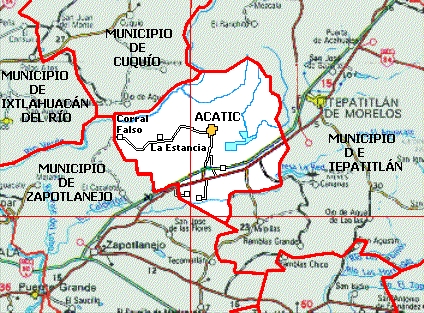 5.2 Historia El nombre de Acatic proviene del náhuatl, que significa “lugar de cañas”. De sus primeros pobladores se sabe que fueron de la tribu tecuexe, una de las de mayor antigüedad y cuya historia es poco conocida. El historiador zacatecano Elías Amador, afirma que durante siglos dominaron un extenso territorio, asentándose y estableciendo soberanías en Mitic, Xalostotitlán, Yahualica, Mexticacán, Tlacatán, Ixtlahuacán y Acatic. A la luz de recientes investigaciones se han logrado desentrañar interesantes datos sobre su vida religiosa, cultural y social. Ahora se conoce que, además de expertos guerreros, eran magníficos agricultores y profundamente religiosos.La conquista de los cacicazgos de esta región estuvo a cargo de Pedro Almíndez Chirinos, en 1531 , quien fue enviado a dicha misión por Nuño Beltrán de Guzmán. Las huestes que acompañaban a Almíndez Chirinos se integraban por 30 de a caballo, 50 infantes  1000 mexicanos y  tarascos. Fue bien recibido por los naturales e incluso por el cacique del pueblo, y al no encontrar resistencia, tomó posesión de este territorio. Al penetrar en la región, Chirinos se hizo acompañar del cacique de Acatic llamado Xocinaque quien le sirvió de intérprete ante otros pueblos vecinos. El proceso de evangelización de los naturales estuvo a cargo de los franciscanos.En 1538 se presentó una sublevación regional que puso en peligro el control de los territorios conquistados hasta esa fecha. Esta insurrección adquirió grandes dimensiones al involucrarse todos los pueblos de la zona,  mientras unos se aliaron a los españoles, otros los combatieron. El conflicto se prolongó hasta 1541, cuando tuvo un trágico desenlace para los naturales, en el cerro del Mixtón. Al inicio de la rebelión los de Acatic enfrentaron a los españoles pero finalmente se les unieron contra la rebelión encabezada por Tenamaxtle.Después de la conquista y evangelización tomó  el nombre de San Juan de Acatic, resultando éste de la fusión de Santa María de Acatic y San Juan del Carrizal, asentándose en el lugar que ahora ocupa.En 1811 se reunió el pueblo bajo la presidencia de Manuel Villegas (alcalde indígena) para apoyar la causa del cura Hidalgo; armados de palos y hondas atacaron a los españoles en la ciudad de La Barca, donde fueron derrotados. Todos los indígenas sublevados fueron perdonados pero Manuel Villegas fue fusilado y colgado como advertencia a los insurgentes. Este acontecimiento fue registrado en un testimonio escrito por Albino Lomelí y fechado en 1865; documento que se encuentra en el Archivo Municipal de Acatic, según nos refiere el historiador José Antonio Gutiérrez Gutiérrez.En la Estadística de la Provincia de Guadalajara, que data de 1823, se menciona a Acatic como ayuntamiento. Para 1825 pertenecía al tercer cantón de La Barca.Durante la intervención francesa, esta región fue escenario de frecuentes enfrentamientos entre liberales y conservadores. En 1864, Acatic fue ocupado por los franceses.En el decreto número 220, fechado el 9 de diciembre de 1886,  ya se menciona a Acatic como municipio en los siguientes términos: se erige en Comisaría Política la Congregación del Refugio, antiguamente denominada Paredones del municipio de Acatic.El 25 de agosto de 1970, mediante decreto número 8611, se elevó a la categoría de villa el poblado de Paredones y cambió su denominación, llevando en lo sucesivo el nombre de villa Gustavo Díaz Ordaz. Actualmente es la segunda localidad en importancia en el municipio de Acatic.La Guerra Cristera cobró la vida de muchos acatiquenses que se unieron a la lucha tanto del lado de los federales como de los católicos alzados en armas.5.3 Actividades económicas Principales Sectores, Productos y ServiciosExisten 36,239 Has, de las cuales 10,653 son agrícolas, 20,668 de uso pecuario y 300 forestales.AgriculturaDestacan cultivos de maíz, frijol, sorgo, avena y frutales como aguacate, mango y mandarina.GanaderíaSe cría ganado bovino de leche y carne, porcino, avícola y en menor proporción ovina y caprina.IndustriaSe orienta a la producción tradicional de productos alimenticios para consumo local, a la de manufactura como chamarras vaqueras, tejidos y deshilados y la producción de artículos minerales no metálicos, principalmente para la industria de la construcción como el ladrillo y la teja. Existe una herrería, una zapatería, y un obrador de lana.ComercioPredominan los giros para la venta de productos de primera necesidad y los comercios mixtos que venden en pequeña escala artículos diversos.ServiciosSe prestan servicios turísticos, profesionales, técnicos, personales y de mantenimiento, que cubren  en buena medida las necesidades del municipio.Principales actividades económicas del municipio de acuerdo a la población ocupada 2000(Jalisco, 2014)Capítulo 6 virgen de la candelaria6.1 virgen de la candelaria Virgen de la Candelaria o Nuestra Señora de la Candelaria, es una advocación de la Virgen María que tiene su origen en Tenerife (España). Su motivo deriva de candelero o candela que se refiere a la luz: la luz santa que guía hacia el buen camino y la redención y aviva la fe en Dios. Su festividad es celebrada según el calendario litúrgico el 2 de febrero, donde se recuerda la presentación de Jesús en el templo de Jerusalén después de su nacimiento y la purificación de María.Su devoción tiene mucho arraigo en países como España, Bolivia, México, Perú, Colombia y otros. Asimismo, su patronazgo se extiende a varias ciudades y países de América y de otros continentes.La devoción a la Virgen de la Candelaria o de la Luz, proviene del Oriente y después se extendió al Occidente en el siglo VI y de allí a las Islas Canarias (España), de donde se expandió a la mayoría de los pueblos de América..Las festividades comienzan en Acatic, la puerta de los Altos, con una duración de nueve días que concluye el 2 de febrero, cuando sus pobladores intercambian regalos en sus casas o en el jardín principal, al que le llaman, Mi Candelaria.la devoción de la Virgen de la Candelaria, durante un novenario que da inicio el 25 de enero y terminan el 2 de febrero.(alternapalabras, 2012) Capítulo 7 Comparación de los años 60´s y 2000 7.1 antes y despuésMetodología y métodos de investigación Esta investigación será no experimental, ya que las variables que se van a estudiar no serán manipuladas y se “observaran los fenómenos tal y como se da en el contexto natural” a la vez también este se encuentra bajo el parámetro de un estudio trasversal, ya que los datos que se recopilen en la investigación serán en un determinado momento, ya que el turismo religioso se realiza en la fiesta, en honor a la virgen de la candelaria  , las fechas de estas fiestas se encuentran preestablecidas y conocidas por todos los fieles que asisten a ella, en los días 25 de enero y concluye el 2 de febrero Al igual esta investigación se encuentra bajo el carácter de descriptiva, ya que las variables a estudiar en esta investigación; Turismo Religioso, sostenible en Acatic Jalisco, serán citas, descritas y caracterizadas.Las técnicas de estudio•	Recopilación Documental •	Observación del marco teórico para analizar•	Encuesta de InvestigaciónProcedimiento de estudio•	Conversación o discusión acerca del tema•	Observatorio de la realidad•	Evaluación comunitaria por medio de la encuesta aplicadaCronograma de actividadesBibliografía y fuentes consultadasscribid . (2010). Obtenido de scribid web site: http://es.scribd.com/doc/18972710/Turismo-Definiciones-de-TurismoDiputados. (2009). Obtenido de http://archivos.diputados.gob.mx/Centros_Estudio/Cesop/Eje_tematico/d_turismo.htm Definición. (2001). Obtenido de http://definicion.de/turismo/  Diputados. (2001). Obtenido de http://archivos.diputados.gob.mx/Centros_Estudio/Cesop/Eje_tematico/d_turi smo.htm#_ftn2Jurídicas. (1992). Obtenido de http://biblio.juridicas.unam.mx/libros/2/957/43.pdf Sectur. (2007). Obtenido de http://www.sectur.gob.mx/work/models/secturing/Resource/14197/turismorreligios.pdf  Viaje. (2009). Obtenido de http://www.viaje.info/turismo/que-es-el-turismo-religioso/  Elclima. (1998). Obtenido de http://www.elclima.com.mx/turismo_religioso_caracteristicas_y_destinos.htm  eumed. (2012). Obtenido de http://www.eumed.net/libros-gratis/2012b/1199/tipos_de_turismo.html  definicionabc. (2007). Obtenido de http://www.definicionabc.com/general/turismo-rural.php  scribd. (2013). Obtenido de http://es.scribd.com/doc/46927499/Turismo-Rural-Definicion-Tipologias   Sectur. (2002). Obtenido de http://www.sectur.gob.mx/es/sectur/sect_Turismo_Cultural_y_de_Salud  Answers. (2008). Obtenido de https://mx.answers.yahoo.com/question/index?qid=20080414160504AAGtiLH Portalpatrimonio. (2011). Obtenido de http://www.portalpatrimonio.cl/programas/turismo/   http://definicion.de/cultura/  eumed. (2012). Obtenido de http://www.eumed.net/libros-gratis/2012a/1171/tradicion.html  monografias. (1994). Obtenido de http://www.monografias.com/trabajos94/fiestas-tradicionales-turbo/fiestas-tradicionales-turbo.shtml#ixzz34GT5V7K2   http://www.jalisco.gob.mx/es/jalisco/municipios/acatic http://alternapalabra.info/2012/01/13/fiestas-a-la-virgen-de-la-candelaria/  Sector primario Agricultura, ganadería, silvicultura y pesca(1)Sector secundario (industria)Extractiva 
Manufacturera 
Construcción 
Electricidad y agua(9) 
(2) 
(4) 
(10)Sector terciario (servicio)Comercio 
Transporte y comunicaciones 
Turismo  
Administración pública  
Otros. (3) 
(7) 
(6) 
(8) 
(5)60´s2000Sacan a la virgen del templo y le dan un recorrido por acaticSacan a la virgen del templo y le dan un recorrido por acaticUsaban carros y calandrias alegoricas para acompañar a la virgen en su recorridoUsan carros alegóricos para acompañar ala virgen en su recorrido NovenarioNovenario Los danzantes solo eran del pueblo de AcaticLlegan danzantes de otros municipios para acompañarla en su recorridoLa gente del pueblo iba vestida con ropa de manta blanca con guaraches La gente del pueblo usa vestimenta normal Todos los canticos siguen igual hasta la actualidad es lo que ha permanecido estable   Todos los canticos siguen igual hasta la actualidad es lo que ha permanecido estable                            Fecha ActividadAgosto 2014Septiembre 2014Octubre 2014Noviembre 2014Diciembre 2014Enero 2015BibliografíasAsesor de Tesis Todo el tiempoInvestigación de campoDescansoAnálisis de la investigación de campoRedacción de análisis de los datos de la investigación de campoRevisión final tesisPresentación